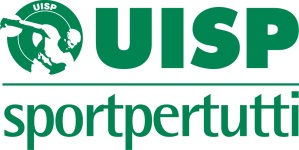 Programma corso di formazioneAbbinate al corso o ai corsi per la qualifica di ALLENATORE/EDUCATORE/INSEGNANTEData/giorni orari/sede Conoscenze Carta dei princìpi.2 ORE 14-01-20 dalle 20,00 alle 22,00Conoscenze fisico-motorio e capacità coordinative ANATOMIA E FISIOLOGIA DEL MOVIMENTO 6 ORE 14-01 -20dalle 22 alle 2416-01-20 dalle 20 alle 24Prevenzione sportiva e riabilitazione 3 ORE21-01-20 dalle 20,00 alle 23,00Gestione del gruppo in relazione alle fasce d’età Comunicazione4 ORE23-01-20 dalle 20 alle 24 Tecniche e tattiche di gioco 2 ORE 28-01-20 dalle 20,00 alle 22,00Tecniche e tattiche di gioco 2 ORE 28-01-20 dalle 22,00 alle 24,00Metodologia di allenamento e capacità condizionali 8 ORE30-01-20 dalle 20,00 alle 24,006-02-20 dalle 20,00 alle 24,00Concetti di alimentazione 1 ORE 11-02-20 dalle 20,00 alle 21,00Principi di biomeccanica 2 ORE 11-02-20 dalle 21,00 alle 23,00SPORT PER TUTTI UISP: ”l’individuo al centro, obliquità,  2 ORE 13-02-20 dalle 20,00 alle 22,00accoglienza, inclusione 2 ORE 13-02-20 dalle 22,00 alle 24,00